　　　　　　　　医工連携推進シンポジウムの会場風景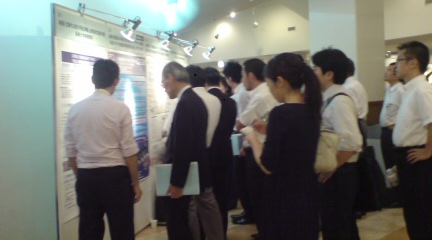 